2.06 wtorek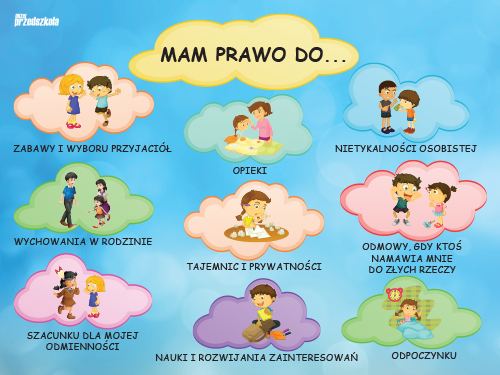 Zadanie 1Ćwiczenia gimnastyczne. - „Celowanie” – ćwiczenie celności. Rodzic ustawia na środku pokoju dużepudełko. Trzy metry od niego stoi dziecko. Otrzymuje ono piłeczkę (np.tenisową) i ma za zadanie trafić nią do pudełka. Zabawę można przeprowadzić zrodzeństwem (na zasadzie kto wrzuci więcej – ten wygra). - „Złap mnie, jeśli potrafisz” – ćwiczenie precyzji ruchów i refleksu. Dzieckootrzymuje piłkę, którą ma odbić od ściany i złapać. Następnie musi wykonaćdodatkowe zadanie przed złapaniem piłki, np. klasnąć, złapać się za włosy,dotknąć kolan, skrzyżować dłonie na piersiach. - „Powódź”- dzieci chodzą swobodnie po mieszkaniu. Na umówiony sygnałchronią się przed powodzią, siadając w dowolnym miejscu, tak by żadna częśćciała nie dotykała podłogi.Zadanie 2Praca z kartami pracy.Praca z KP4.30a – uzupełnianie ilustracji nalepkami, rozmowa na temat praw dziecka. - Praca z KP4.30b – uzupełnianie tabeli nalepkami, czytanie zdań z poznanychliter, zapisywanie i obliczanie działania.Zadanie 3Filmik edukacyjny ‘My dzieci świata”, Link: https://www.youtube.com/watch?v=zl_dYe03Yx0piosenka „Jesteśmy dziećmi”.Link: https://www.youtube.com/watch?v=7K3_mSb1zRQSŁONECZNEGO DNIA!!!